Załącznik nr 1 do Zapytania Ofertowego Opis przedmiotu zamówieniaZnak sprawy: ZSC.271.37.2021Zamówienie podstawowe:modyfikacja strony internetowej Związku Gmin i Powiatów Subregionu Centralnego Województwa Śląskiego:aktualizacja panelu administracyjnego CMS do najnowszej obsługiwanej wersji – termin realizacji 2 miesiące od daty podpisania umowy;ujednolicenie mechanizmu umieszczania na stronie www dokumentów w formie załączników. Ustalenie wspólnego mechanizmu dla umieszczania uchwał Zarządu Związku, uchwał Walnego Zebrania Członków Związku, Zarządzeń Dyrektora Biura, uchwał Komisji Rewizyjnej itp. – termin realizacji 2 miesiące od daty podpisania umowy;udoskonalenie mechanizmu edycji dodanych do tekstu załączników – obecnie występuje błąd techniczny, który w przypadku edycji niektórych plików nie pozwala zostawić ich w obecnym miejscu edycji – dokument automatycznie jest przenoszony do innej zakładki (w przypadku konieczności edycji np. tytułu pliku, plik należy usunąć i wgrać ponownie) – BIP, Zamówienia Publiczne - termin realizacji 2 miesiące od daty podpisania umowy;wprowadzenie intuicyjnego mechanizmu umieszczania informacji o naborach wniosków o dofinansowanie (np. w formie stałego formularza – dla numeru naboru, poddziałania konkursu, daty naboru, terminu rozstrzygnięcia, dostępnej alokacji, i osobnej zakładki dla treści edytowalnej) - termin realizacji 2 miesiące od daty podpisania umowy;wprowadzenie intuicyjnego mechanizmu umieszczania informacji o zamówieniach publicznych (osobno dla Zamówień do kwoty 130 000,00 PLN, osobno dla Zamówień powyżej kwoty 130 000,00 PLN) – w formie stałego formularza z dedykowanymi polami: Nr sprawy, Tytuł zamówienia (z linkiem przenoszącym do podstrony danego Zamówienia), Termin składania ofert, Status zamówienia (2 pola do wyboru – Wszczęte / Zakończone), Liczba złożonych ofert, które zaczytywałyby się automatycznie w formie komórek tabeli w zakładce Zamówienia publiczne na BIP. Dodatkowo, każdy dodawany element (każde Zamówienie publiczne) będzie miał własną podstronę (link do podstrony będzie znajdował się w tabeli głównej w zakładce Zamówienia), gdzie automatycznie wczytają się dane z formularza (tj. Nr sprawy, Tytuł zamówienia, Termin składania ofert, Status zamówienia, Liczba złożonych ofert), a dodatkowo będzie możliwe dodawanie załączników do podstrony w formie .pdf oraz .doc/.docx (załączniki w postaci Opisu przedmiotu zamówienia, Protokołu z postępowań itp.); nakładka FB stale ulokowana w przestrzeni strony głównej - termin realizacji 2 miesiące od daty podpisania umowy.modyfikacja i rozbudowa lub budowa nowej platformy identyfikacji projektów ZIT dla perspektywy finansowej 2021-2027 (w tym systemu monitorowania projektów) w strefie dla zalogowanych na stronie www.subregioncentralny.pl . Wykonawca w „strefie dla zalogowanych” modernizuje bądź zbuduje bazę danych wraz z formularzem zgłoszeniowym obsługiwaną przez osoby uprawnione do logowania na dotychczasowych zasadach, z wszystkimi funkcjonalnościami które są dostępne w obecnej bazie (wyszukiwanie, generowanie do xls, filtrowanie itp.).Realizacja platformy identyfikacji projektów ZIT odbywać będzie się w dwóch osobnych, następujących po sobie etapach:Etap I: Budowa formularza zgłoszeniowego w wersji ogólnej (zgodnie z opisem szczegółowym zamieszczonym na końcu OPZ) oraz budowa systemu powiadomień na wyznaczony adres mailowy dotyczący nowego zgłoszenia/modyfikacji/usunięcia w formularzu, termin realizacji do 2 miesięcy od daty podpisania umowy.Etap II: Rozbudowa formularza zgłoszeniowego w zakresie monitorowania w wersji szczegółowej (zgodnie z opisem szczegółowym zamieszczonym na końcu OPZ), termin realizacji do końca IV kwartału 2022 r. Zamówienie uzupełniające:Zamawiający przewiduje udzielnie zamówienia dodatkowego w kwocie 3.600,00 zł brutto na realizację dodatkowych modyfikacji na stronie lub wsparcie techniczne w zakresie prowadzenia strony internetowej dla pracowników Biura.Wsparcie techniczne będzie dotyczyło wykonywanych prac serwisowych i naprawiania pojawiających się ewentualnych błędów na stronie internetowej www.subregioncentralny.pl oraz w systemie CMS strony na Zlecenie Zamawiającego, które nie podlegają gwarancji. Realizacja tej części przedmiotu zamówienia odbywać się będzie sukcesywnie, pisemnymi bądź telefonicznymi zamówieniami częściowymi, składanymi przez Zamawiającego na podstawie wyceny przygotowanej przez Wykonawcę.Za wykonanie zamówienia dodatkowego, Zamawiający zapłaci Wykonawcy wynagrodzenie zgodne z przedstawioną wyceną jednostkową za zrealizowaną usługę.Wykonawca wykona zamówienie uzupełniające w terminie ustalonym z Zamawiającym.Zamawiający zastrzega sobie prawo do zrealizowania zamówienia dodatkowego w terminie od podpisania umowy przez okres 3 lat.Zamawiający nie gwarantuje zrealizowania zamówienia dodatkowego.Etap INowa baza danych lub modyfikacja starej bez utraty dotychczasowych danychStrefa dla zalogowanych (po zalogowaniu dwa przyciski do wejścia do starej bazy i do nowej)Zgłoś nowy projektArchiwum zgłoszeń (na zasadach istniejących w bieżącej bazie)Generuj zgłoszenia (na zasadach istniejących w bieżącej bazie)Zgłoś nowy projektLista (lista rozwijana)Lista podstawowaLista rezerwowaOsoba zgłaszającaPole tekstowePodregion (lista rozwijana)BytomskiGliwickiKatowickiSosnowieckiTyskiSubregion CentralnyGmina/PowiatTytuł projektuPole tekstoweBeneficjentPole tekstoweOkres realizacji rzeczowejPoczątek (lista rozwijana: kwartały i lata)Koniec (lista rozwijana: kwartały i lata)Wartość projektuKwota całkowitaPole tekstowe (liczbowe)Kwota dofinansowaniaPole tekstowe (liczbowe)Krótki opis projektuPole tekstowePlanowany termin złożenia do Instytucji Zarządzającej/Instytucji WdrażającejStopień przygotowania (podobnie jak to wygląda w obecnej bazie – poniżej zrzut + dokładamy dodatkowe pole tekstowe)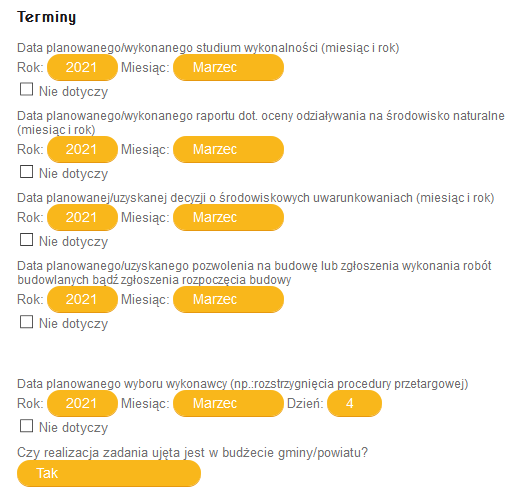 Powiązanie z dokumentami strategicznymiPole tekstoweRealizacja celów klimatycznych i środowiskowych (lista rozwijana)Skala oddziaływaniaZintegrowanieDodatkowe informacjePole tekstoweŹródło finansowania (wybór z listy rozwijanej)RPOFSTKPOInnyPo wyborze (z listy powyżej podlista rozwijana)Etap 2Rozbudowa formularza zgłoszeń w zakresie monitorowania.Po wyborze (z listy powyżej podlista rozwijana)Przypisanie wskaźników do każdego typu działania (z listy rozwijanej)Wprowadzenie na liście zgłoszeń (poprzez zaznaczenie jednego lub więcej zgłoszeń – tak  jak ma to miejsce w bieżącej bazie):- projekty rekomendowane- projekty złożone- projekty dofinansowaneBytomskiGliwickiKatowickiSosnowieckiTyskiSubregion CentralnyLista rozwijana nazwami………Podregion bytomski (pole tekstowe)Lista rozwijana nazwami………Podregion gliwicki(pole tekstowe)Lista rozwijana nazwami………Podregion katowicki (pole tekstowe)Lista rozwijana nazwami………Podregion sosnowiecki (pole tekstowe)Lista rozwijana nazwami………Podregion tyski (pole tekstowe)Pole tekstoweKwartałRokKwartałRokKwartałRok………………Lokalny (1 gmina)PodregionalnySubregionalnyPole tekstowePole tekstowePole tekstoweProjekt partnerskiWspólne uzgodnieniaWspólne projektowaniePole tekstowePole tekstowePole tekstoweRPOFSTKPOInnyLista rozwijana ze wskazanymi typami działań………Inny (dodatkowe pole tekstowe do uzupełnienia)Lista rozwijana ze wskazanymi typami działań………Inny (dodatkowe pole tekstowe do uzupełnienia)Lista rozwijana ze wskazanymi typami działań………Inny (dodatkowe pole tekstowe do uzupełnienia)Pole tekstowe do uzupełnieniaRPOFSTKPOInnyLista rozwijana ze wskazanymi typami działań………Inny (dodatkowe pole tekstowe do uzupełnienia)Lista rozwijana ze wskazanymi typami działań………Inny (dodatkowe pole tekstowe do uzupełnienia)Lista rozwijana ze wskazanymi typami działań………Inny (dodatkowe pole tekstowe do uzupełnienia)Pole tekstowe do uzupełnieniaRPOFSTKPOInnyDziałanieDziałanieDziałanieDziałanieWskaźniki………Inny (dodatkowe pole tekstowe do uzupełnienia)Wskaźniki………Inny (dodatkowe pole tekstowe do uzupełnienia)Wskaźniki………Inny (dodatkowe pole tekstowe do uzupełnienia)Wskaźniki………Inny (dodatkowe pole tekstowe do uzupełnienia)